=====================================================================ҠАРАР                                         			          РЕШЕНИЕ        О порядке уведомления представителя нанимателя(работодателя) о фактах обращения в целях склонениямуниципального служащего к совершениюкоррупционных правонарушенийВ целях создания системы противодействия коррупции и устранения причин, ее порождающих, в соответствии со статьей 9 Федерального закона от 25 декабря 2008 года № 273-ФЗ "О противодействии коррупции" и статьей 2 Федерального закона от 02 марта 2007 года № 25-ФЗ «О муниципальной службе в Российской Федерации», Совет сельского поселения Таналыкский сельсовет муниципального района Хайбуллинский район решил:1. Утвердить Порядок уведомления представителя нанимателя (работодателя) о фактах обращения в целях склонения муниципального служащего к совершению коррупционных правонарушений (приложение № 1).2. Утвердить форму Уведомления представителя нанимателя (работодателя) о фактах обращения в целях склонения муниципального служащего к совершению коррупционных правонарушений (приложение № 2).3. Утвердить форму журнала регистрации (приложение № 3).4. Администрации сельского поселения Таналыкский сельсовет муниципального района Хайбуллинский район Республики Башкортостан обеспечить:4.1. Регистрацию Уведомлений представителя нанимателя (работодателя) о фактах обращения в целях склонения муниципального служащего к совершению коррупционных правонарушений путем внесения записей в журнал регистрации.4.2. Передачу зарегистрированных Уведомлений о фактах обращения в целях склонения муниципального служащего к совершению коррупционных правонарушений на рассмотрение представителю нанимателя (работодателю) с целью организации последующей проверки сведений, содержащихся в уведомлениях.4.3. Организацию проверки сведений, содержащихся в Уведомлениях представителя нанимателя (работодателя) о фактах обращения в целях склонения муниципального служащего к совершению коррупционных правонарушений в соответствии с законодательством Российской Федерации.4.4. Информированность муниципальных служащих с настоящим решением.5. Контроль за исполнением настоящего решения возложить на постоянную комиссию по социально-гуманитарным вопросам и управляющего делами Администрации сельского поселения  Таналыкский сельсовет. 	Глава сельского поселения                                       Т.Я.Магашев      с.Подольск    02  февраля  2010 года      № Р-19/88									Приложение № 1									к решению Совета									сельского поселения								       	Таналыкский сельсовет									муниципального района									Хайбуллинский  район									Республики Башкортостан									от 02 февраля  2010 года									№ Р-19/88ПОРЯДОКуведомления представителя нанимателя (работодателя) о фактах обращения в целях склонения муниципального служащего к совершению коррупционных правонарушений1. ОБЩИЕ ПОЛОЖЕНИЯ1.1. Настоящий порядок уведомления представителя нанимателя (работодателя) о фактах обращения в целях склонения муниципального служащего к совершению коррупционных правонарушений (далее - Порядок) разработан в соответствии со статьей 9 Федерального закона 25 декабря 2008 года № 273-ФЗ "О противодействии коррупции" и распространяется на муниципальных служащих Администрации, главу сельского поселения муниципального района Хайбуллинский район Республики Башкортостан (далее - муниципальные служащие).1.2. Муниципальный служащий обязан уведомлять представителя нанимателя (работодателя) обо всех случаях обращения к нему каких-либо лиц в целях склонения его к совершению коррупционных правонарушений.Уведомление о фактах обращения в целях склонения к совершению коррупционных правонарушений (далее - уведомление), за исключением случаев, когда по данным фактам проведена или проводится проверка, является должностной (служебной) обязанностью муниципального служащего.1.3. Муниципальный служащий о фактах склонения его к совершению коррупционного правонарушения или совершения другими муниципальными служащими коррупционных правонарушений, непредставления сведений либо представление заведомо недостоверных или неполных сведений о доходах, об имуществе и обязательствах имущественного характера обязан уведомить органы прокуратуры и другие государственные органы, о чем обязан сообщить, в т.ч. с указанием содержания уведомления, представителю нанимателя (работодателю).1.4. Уведомление направляется муниципальным служащим в письменном виде согласно приложению № 2 к настоящему Порядку представителю нанимателя (работодателю) с указанием всех необходимых сведений. К Уведомлению прилагаются все имеющиеся материалы, подтверждающие обстоятельства обращения в целях склонения муниципального служащего к совершению коррупционных правонарушений.1.5. Муниципальный служащий, уведомивший представителя нанимателя (работодателя) о фактах обращения в целях склонения его к совершению коррупционного правонарушения, о фактах совершения другими муниципальными служащими коррупционных правонарушений, непредставления сведений либо представления заведомо недостоверных или неполных сведений о доходах, об имуществе и обязательствах имущественного характера, находится под защитой государства в соответствии с законодательством Российской Федерации.1.6. Муниципальный служащий, уклонившийся от уведомления представителя нанимателя (работодателя) о ставших известных ему фактах коррупционных правонарушений или скрывший их, подлежит привлечению к ответственности в соответствии с законодательством Российской Федерации.2. ПЕРЕЧЕНЬ СВЕДЕНИЙ, СОДЕРЖАЩИХСЯ В УВЕДОМЛЕНИИ2.1. Фамилия, имя, отчество муниципального служащего, заполняющего Уведомление, его должность, структурное подразделение.2.2. Все известные сведения о физическом (юридическом) лице, склоняющем к правонарушению (фамилия, имя, отчество, должность и т.д.).2.3. Сущность предполагаемого правонарушения (злоупотребление должностными полномочиями, нецелевое расходование бюджетных средств, превышение должностных полномочий, присвоение полномочий должностного лица, незаконное участие в предпринимательской деятельности, получение взятки, дача взятки, служебный подлог и т.д.).2.4. Способ склонения к правонарушению (подкуп, угроза, обещание, обман, насилие и т.д.).2.5. Время, дата склонения к правонарушению.2.6. Место склонения к правонарушению.2.7. Обстоятельства склонения к правонарушению (телефонный разговор, личная встреча, почтовое отправление и т.д.).2.8. Дата заполнения Уведомления.2.9. Подпись муниципального служащего, заполнившего Уведомление.3. ПОРЯДОК РЕГИСТРАЦИИ УВЕДОМЛЕНИЙИ ОРГАНИЗАЦИЯ ПРОВЕРКИ СВЕДЕНИЙ3.1. Уведомление, поступившее на имя представителя нанимателя (работодателя), регистрируется в день поступления Уведомления в журнале регистрации по форме согласно приложению № 3 к настоящему Порядку.Листы журнала регистрации уведомлений представителя нанимателя (работодателя) о фактах обращения в целях склонения муниципального служащего к совершению коррупционных правонарушений должны быть пронумерованы, прошнурованы и скреплены гербовой печатью.Уведомление подлежит рассмотрению в течение 30 дней со дня регистрации уведомления.3.2. Рассмотрение сведений, содержащихся в уведомлениях о фактах обращения в целях склонения муниципального служащего к совершению коррупционных правонарушений, проводится в соответствии с Порядком работы комиссии по соблюдению требований к служебному поведению муниципальных служащих Администрации муниципального района Республики Башкортостан и урегулированию конфликта интересов.Приложение № 2к решению Совета сельского поселения Таналыкский сельсовет муниципального района Хайбуллинский районРеспублики БашкортостанОт 02  февраля .  № Р-19/ 88Уведомлениепредставителя нанимателя (работодателя)о фактах обращения в целях склонения муниципальногослужащего к совершению коррупционных правонарушений                                       ____________________________________                                        должность представителя нанимателя                                        работодателя)                                       ____________________________________                                                      (Ф.И.О.)                                       от _________________________________                                          (Ф.И.О. муниципального служащего,                                                должность, структурное                                                    подразделение)    1. Уведомляю представителя нанимателя (работодателя)  о факте обращенияв целях склонения меня к коррупционному правонарушению (далее - склонение кправонарушению) со стороны ________________________________________________                            (указывается Ф.И.О., должность, все известные                              сведения о физическом (юридическом) лице,                                   склоняющем к правонарушению)    2. Склонение к правонарушению производилось в целях осуществления  мною______________________________________________________________________________________________________________________________________________________           (указывается сущность предполагаемого правонарушения)    3. Склонение     к    правонарушению     осуществлялось     посредством__________________________________________________________________________.             (способ склонения: подкуп, угроза, обман и т.д.)    4. Склонение к правонарушению произошло в _______ ч. ________ м.,"___" _____________________ 20 ___ г. в __________________________________.                                              (адрес местонахождения)    5. Склонение к правонарушению производилось ______________________________________________________________________________________________________             (обстоятельства склонения: телефонный разговор,                      личная встреча, почта и др.)_______________________________                     _______________________ (дата заполнения уведомления)                             (подпись)Приложение № 3к решению Совета сельского поселенияТаналыкский  сельсовет муниципального района Хайбуллинский районРеспублики Башкортостанот 02февраля .№ Р-19/ 88Журналрегистрации уведомлений представителя нанимателя(работодателя) о фактах обращения в целях склонениямуниципального служащего к совершениюкоррупционных правонарушенийБашКортостан республикаһыХәйбулла районымуниципаль районыН ТАНАЛЫК АУЫЛ СОВЕТЫАУЫЛ БИЛӘМӘҺЕ СОВЕТЫ         М. Ғәфүри  урамы, 16, Подольск  ауылы, 453805 тел/факс (34758) 2-63-82e-mail: tanalik1@rambler.ru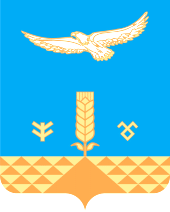 СОВЕТсельского поселенияТАНАЛЫКСКИЙ сельсоветМУНИЦИПАЛЬНОГО РАЙОНА ХАЙБУЛЛИНСКИЙ РАЙОНРеспублики Башкортостанул.М.Гафури ,16 с. Подольск,453805тел/факс (34758) 2-63-82e-mail: tanalik1@rambler.ruN 
п/пУведомление     Уведомление     Ф.И.О.   
подавшего 
уведомлениеНаименование 
структурного 
подразделения,
должность   Подпись  
подавшего 
уведомлениеФ.И.О.   
регистратораПодпись   
регистратораN 
п/пРегистра-
ционный 
номер  Дата    
регистрации
уведомления